Hot Spring County 911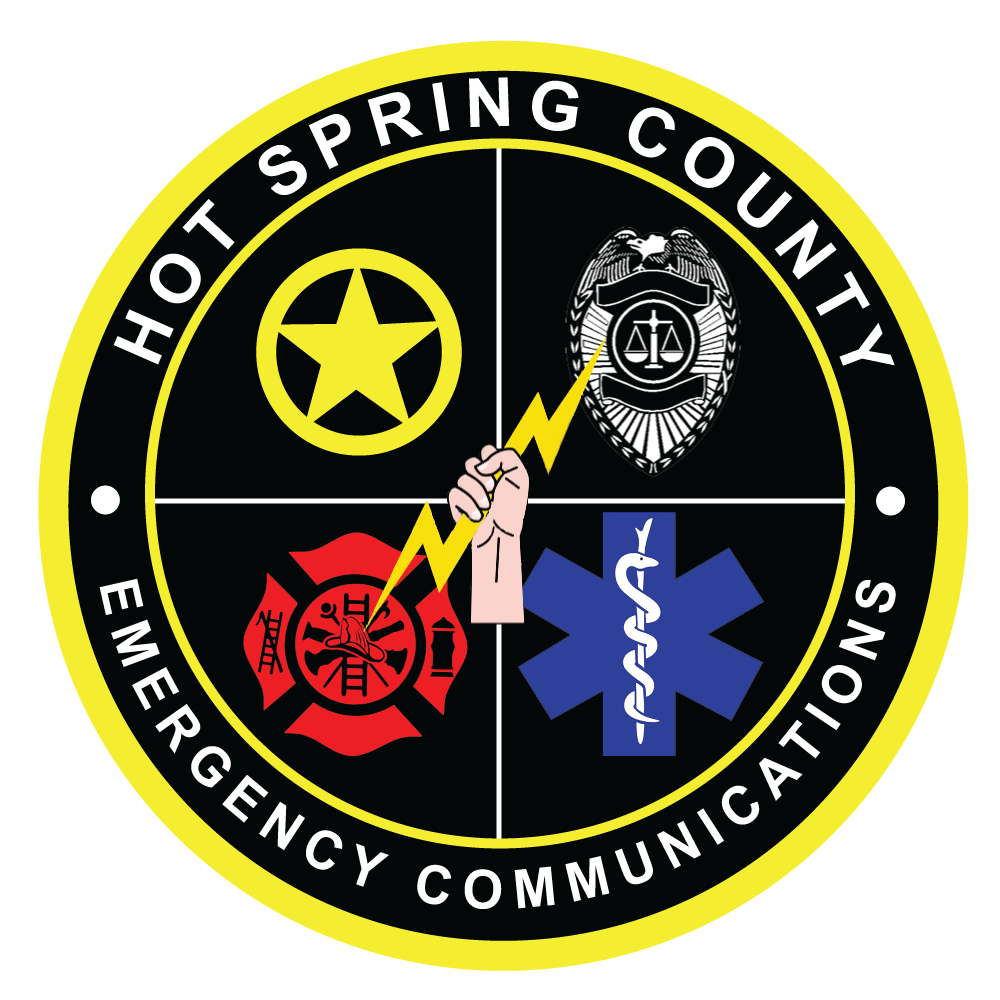 215 East Highland AveMalvern, Arkansas 72104Phone:  (501) 332-4911Fax:  (501) 332-3140REQUEST FOR RELEASE OF INFORMATION (FOIA)REQUESTORREQUESTORREQUESTORREQUESTORREQUESTORREQUESTORREQUESTORREQUESTORREQUESTORREQUESTORREQUESTORREQUESTORREQUESTORREQUESTORREQUESTORREQUESTORREQUESTORREQUESTORREQUESTORREQUESTORREQUESTORREQUESTORREQUESTORREQUESTORREQUESTORREQUESTORRequestor Name:Requestor Name:Requestor Name:Phone:Phone:Phone:Alt Phone:Alt Phone:Alt Phone:Date of Request:Date of Request:Date of Request:Agency:Agency:Date Needed:Date Needed:Date Needed:Address:Address:Address:Reason for Request:Reason for Request:Reason for Request:Reason for Request:Reason for Request:INCIDENTINCIDENTINCIDENTINCIDENTINCIDENTINCIDENTINCIDENTINCIDENTINCIDENTINCIDENTINCIDENTINCIDENTINCIDENTINCIDENTINCIDENTINCIDENTINCIDENTINCIDENTINCIDENTINCIDENTINCIDENTINCIDENTINCIDENTINCIDENTINCIDENTINCIDENTIncident Date:Incident Time:Incident Time:Incident Time:Incident Time:Incident Time:Incident Number: (if known)Incident Number: (if known)Incident Number: (if known)Incident Number: (if known)Incident Number: (if known)Incident Number: (if known)Address Involved:Address Involved:Address Involved:Address Involved:Details of Request:Details of Request:Details of Request:Details of Request:llllllllllllllllllllllRequested Media:Requested Media:Requested Media:Requested Media: CD ROM CD ROM CD ROM CD ROM CD ROM CD ROM Email Email Email Portable Storage Portable Storage Portable Storage Portable Storage Portable Storage Other: Other: Other: Other:- FOR OFFICE USE ONLY -- FOR OFFICE USE ONLY -- FOR OFFICE USE ONLY -- FOR OFFICE USE ONLY -- FOR OFFICE USE ONLY -- FOR OFFICE USE ONLY -- FOR OFFICE USE ONLY -- FOR OFFICE USE ONLY -- FOR OFFICE USE ONLY -- FOR OFFICE USE ONLY -- FOR OFFICE USE ONLY -- FOR OFFICE USE ONLY -- FOR OFFICE USE ONLY -- FOR OFFICE USE ONLY -- FOR OFFICE USE ONLY -- FOR OFFICE USE ONLY -- FOR OFFICE USE ONLY -- FOR OFFICE USE ONLY -- FOR OFFICE USE ONLY -- FOR OFFICE USE ONLY -- FOR OFFICE USE ONLY -- FOR OFFICE USE ONLY -- FOR OFFICE USE ONLY -- FOR OFFICE USE ONLY -- FOR OFFICE USE ONLY -- FOR OFFICE USE ONLY -Researched By:Researched By:Date Completed:Date Completed:Date Completed:Date Completed:(print name)(print name)(print name)(print name)(print name)(print name)(print name)(print name)(print name)(print name)(print name)(print name)(print name)(print name)(print name)(print name)(print name)(print name)(print name)(print name)(print name)(print name)(print name)(print name)Explanation of Information Released:Explanation of Information Released:Explanation of Information Released:Explanation of Information Released:Explanation of Information Released:Explanation of Information Released:Explanation of Information Released:Explanation of Information Released:ACKNOWLEDGEMENT OF RECEIPTACKNOWLEDGEMENT OF RECEIPTACKNOWLEDGEMENT OF RECEIPTACKNOWLEDGEMENT OF RECEIPTACKNOWLEDGEMENT OF RECEIPTACKNOWLEDGEMENT OF RECEIPTACKNOWLEDGEMENT OF RECEIPTACKNOWLEDGEMENT OF RECEIPTACKNOWLEDGEMENT OF RECEIPTACKNOWLEDGEMENT OF RECEIPTACKNOWLEDGEMENT OF RECEIPTACKNOWLEDGEMENT OF RECEIPTACKNOWLEDGEMENT OF RECEIPTACKNOWLEDGEMENT OF RECEIPTACKNOWLEDGEMENT OF RECEIPTACKNOWLEDGEMENT OF RECEIPTACKNOWLEDGEMENT OF RECEIPTACKNOWLEDGEMENT OF RECEIPTACKNOWLEDGEMENT OF RECEIPTACKNOWLEDGEMENT OF RECEIPTACKNOWLEDGEMENT OF RECEIPTACKNOWLEDGEMENT OF RECEIPTACKNOWLEDGEMENT OF RECEIPTACKNOWLEDGEMENT OF RECEIPTACKNOWLEDGEMENT OF RECEIPTACKNOWLEDGEMENT OF RECEIPTThe audio recording or information you are requesting may contain matters involving individuals’ right to privacy, sensitive law enforcement matter, and/or vital governmental interests.  By submitting this request, you are accepting responsibility for complying with all legal requirements concerning the use or disclosure of any information received, or recorded media provided.The audio recording or information you are requesting may contain matters involving individuals’ right to privacy, sensitive law enforcement matter, and/or vital governmental interests.  By submitting this request, you are accepting responsibility for complying with all legal requirements concerning the use or disclosure of any information received, or recorded media provided.The audio recording or information you are requesting may contain matters involving individuals’ right to privacy, sensitive law enforcement matter, and/or vital governmental interests.  By submitting this request, you are accepting responsibility for complying with all legal requirements concerning the use or disclosure of any information received, or recorded media provided.The audio recording or information you are requesting may contain matters involving individuals’ right to privacy, sensitive law enforcement matter, and/or vital governmental interests.  By submitting this request, you are accepting responsibility for complying with all legal requirements concerning the use or disclosure of any information received, or recorded media provided.The audio recording or information you are requesting may contain matters involving individuals’ right to privacy, sensitive law enforcement matter, and/or vital governmental interests.  By submitting this request, you are accepting responsibility for complying with all legal requirements concerning the use or disclosure of any information received, or recorded media provided.The audio recording or information you are requesting may contain matters involving individuals’ right to privacy, sensitive law enforcement matter, and/or vital governmental interests.  By submitting this request, you are accepting responsibility for complying with all legal requirements concerning the use or disclosure of any information received, or recorded media provided.The audio recording or information you are requesting may contain matters involving individuals’ right to privacy, sensitive law enforcement matter, and/or vital governmental interests.  By submitting this request, you are accepting responsibility for complying with all legal requirements concerning the use or disclosure of any information received, or recorded media provided.The audio recording or information you are requesting may contain matters involving individuals’ right to privacy, sensitive law enforcement matter, and/or vital governmental interests.  By submitting this request, you are accepting responsibility for complying with all legal requirements concerning the use or disclosure of any information received, or recorded media provided.The audio recording or information you are requesting may contain matters involving individuals’ right to privacy, sensitive law enforcement matter, and/or vital governmental interests.  By submitting this request, you are accepting responsibility for complying with all legal requirements concerning the use or disclosure of any information received, or recorded media provided.The audio recording or information you are requesting may contain matters involving individuals’ right to privacy, sensitive law enforcement matter, and/or vital governmental interests.  By submitting this request, you are accepting responsibility for complying with all legal requirements concerning the use or disclosure of any information received, or recorded media provided.The audio recording or information you are requesting may contain matters involving individuals’ right to privacy, sensitive law enforcement matter, and/or vital governmental interests.  By submitting this request, you are accepting responsibility for complying with all legal requirements concerning the use or disclosure of any information received, or recorded media provided.The audio recording or information you are requesting may contain matters involving individuals’ right to privacy, sensitive law enforcement matter, and/or vital governmental interests.  By submitting this request, you are accepting responsibility for complying with all legal requirements concerning the use or disclosure of any information received, or recorded media provided.The audio recording or information you are requesting may contain matters involving individuals’ right to privacy, sensitive law enforcement matter, and/or vital governmental interests.  By submitting this request, you are accepting responsibility for complying with all legal requirements concerning the use or disclosure of any information received, or recorded media provided.The audio recording or information you are requesting may contain matters involving individuals’ right to privacy, sensitive law enforcement matter, and/or vital governmental interests.  By submitting this request, you are accepting responsibility for complying with all legal requirements concerning the use or disclosure of any information received, or recorded media provided.The audio recording or information you are requesting may contain matters involving individuals’ right to privacy, sensitive law enforcement matter, and/or vital governmental interests.  By submitting this request, you are accepting responsibility for complying with all legal requirements concerning the use or disclosure of any information received, or recorded media provided.The audio recording or information you are requesting may contain matters involving individuals’ right to privacy, sensitive law enforcement matter, and/or vital governmental interests.  By submitting this request, you are accepting responsibility for complying with all legal requirements concerning the use or disclosure of any information received, or recorded media provided.The audio recording or information you are requesting may contain matters involving individuals’ right to privacy, sensitive law enforcement matter, and/or vital governmental interests.  By submitting this request, you are accepting responsibility for complying with all legal requirements concerning the use or disclosure of any information received, or recorded media provided.The audio recording or information you are requesting may contain matters involving individuals’ right to privacy, sensitive law enforcement matter, and/or vital governmental interests.  By submitting this request, you are accepting responsibility for complying with all legal requirements concerning the use or disclosure of any information received, or recorded media provided.The audio recording or information you are requesting may contain matters involving individuals’ right to privacy, sensitive law enforcement matter, and/or vital governmental interests.  By submitting this request, you are accepting responsibility for complying with all legal requirements concerning the use or disclosure of any information received, or recorded media provided.The audio recording or information you are requesting may contain matters involving individuals’ right to privacy, sensitive law enforcement matter, and/or vital governmental interests.  By submitting this request, you are accepting responsibility for complying with all legal requirements concerning the use or disclosure of any information received, or recorded media provided.The audio recording or information you are requesting may contain matters involving individuals’ right to privacy, sensitive law enforcement matter, and/or vital governmental interests.  By submitting this request, you are accepting responsibility for complying with all legal requirements concerning the use or disclosure of any information received, or recorded media provided.The audio recording or information you are requesting may contain matters involving individuals’ right to privacy, sensitive law enforcement matter, and/or vital governmental interests.  By submitting this request, you are accepting responsibility for complying with all legal requirements concerning the use or disclosure of any information received, or recorded media provided.The audio recording or information you are requesting may contain matters involving individuals’ right to privacy, sensitive law enforcement matter, and/or vital governmental interests.  By submitting this request, you are accepting responsibility for complying with all legal requirements concerning the use or disclosure of any information received, or recorded media provided.The audio recording or information you are requesting may contain matters involving individuals’ right to privacy, sensitive law enforcement matter, and/or vital governmental interests.  By submitting this request, you are accepting responsibility for complying with all legal requirements concerning the use or disclosure of any information received, or recorded media provided.The audio recording or information you are requesting may contain matters involving individuals’ right to privacy, sensitive law enforcement matter, and/or vital governmental interests.  By submitting this request, you are accepting responsibility for complying with all legal requirements concerning the use or disclosure of any information received, or recorded media provided.The audio recording or information you are requesting may contain matters involving individuals’ right to privacy, sensitive law enforcement matter, and/or vital governmental interests.  By submitting this request, you are accepting responsibility for complying with all legal requirements concerning the use or disclosure of any information received, or recorded media provided.Requestor SignatureRequestor SignatureRequestor SignatureRequestor SignatureRequestor SignatureRequestor SignatureRequestor SignatureRequestor SignatureRequestor SignatureRequestor SignatureRequestor SignatureRequestor SignatureRequestor SignatureRequestor SignatureRequestor SignatureRequestor SignatureRequestor SignatureRequestor SignatureRequestor SignatureRequestor SignatureRequestor SignatureRequestor SignatureRequestor SignatureRequestor SignatureDateDatePrint NamePrint NamePrint NamePrint NamePrint NamePrint NamePrint NamePrint NamePrint NamePrint NamePrint NamePrint NamePrint NamePrint NamePrint NamePrint NamePrint NamePrint NamePrint NamePrint NamePrint NamePrint NamePrint NamePrint Name911 Official Signature911 Official Signature911 Official Signature911 Official Signature911 Official Signature911 Official Signature911 Official Signature911 Official Signature911 Official Signature911 Official Signature911 Official Signature911 Official Signature911 Official Signature911 Official Signature911 Official Signature911 Official Signature911 Official Signature911 Official Signature911 Official Signature911 Official Signature911 Official Signature911 Official Signature911 Official Signature911 Official SignatureDateDatePrint NamePrint NamePrint NamePrint NamePrint NamePrint NamePrint NamePrint NamePrint NamePrint NamePrint NamePrint NamePrint NamePrint NamePrint NamePrint NamePrint NamePrint NamePrint NamePrint NamePrint NamePrint NamePrint NamePrint Name